 UKEPLAN UKE 24 – 6. og 7. KLASSETIMEPLANBeskjeder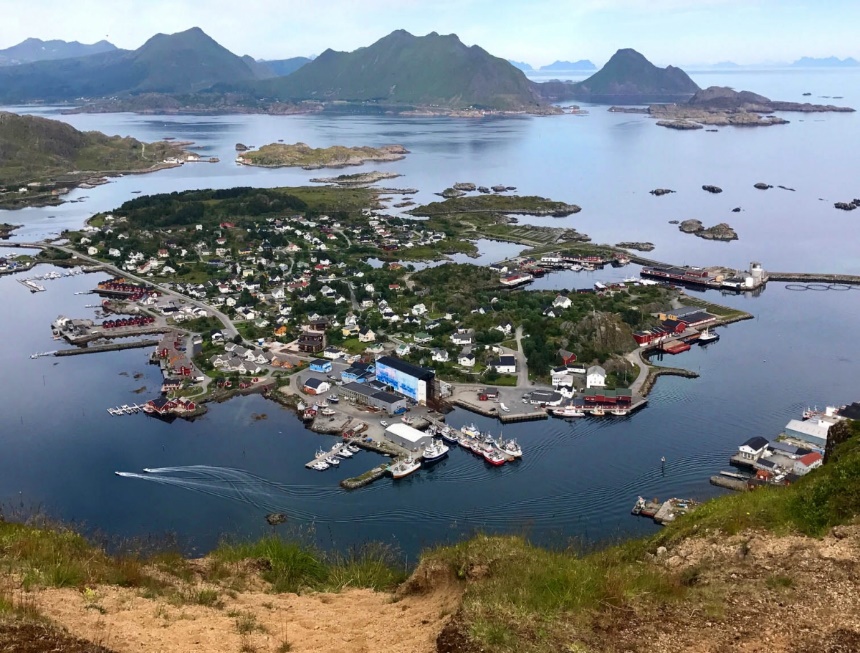 MandagTirsdagOnsdagTorsdagFredag9.00-9.45Turdag/aktivitets-dag 1-10 kl. ved fotballbanen.Ta med god matpakke og drikke. Kle dere etter hver, men samtidig være forberedt på at du har klær for å være aktiv.Turdag 1-7 klasse i kræmmervika.Ta med god matpakke og drikke. Kle dere etter vær. Tur blir det uansett.Rydde klasserom, sortere og kaste. Ta med det dere vil ha hjem.Rydde og flytte klasserom.Siste skoledag.Vi koser oss på klasserommet med brus og godter.Skoledagen avsluttes kl. 1130.9.45-10.30Turdag/aktivitets-dag 1-10 kl. ved fotballbanen.Ta med god matpakke og drikke. Kle dere etter hver, men samtidig være forberedt på at du har klær for å være aktiv.Turdag 1-7 klasse i kræmmervika.Ta med god matpakke og drikke. Kle dere etter vær. Tur blir det uansett.Rydde klasserom, sortere og kaste. Ta med det dere vil ha hjem.Rydde og flytte klasserom.Siste skoledag.Vi koser oss på klasserommet med brus og godter.Skoledagen avsluttes kl. 1130.10.45-11.30Turdag/aktivitets-dag 1-10 kl. ved fotballbanen.Ta med god matpakke og drikke. Kle dere etter hver, men samtidig være forberedt på at du har klær for å være aktiv.Turdag 1-7 klasse i kræmmervika.Ta med god matpakke og drikke. Kle dere etter vær. Tur blir det uansett.Rydde klasserom, sortere og kaste. Ta med det dere vil ha hjem.Rydde og flytte klasserom.Siste skoledag.Vi koser oss på klasserommet med brus og godter.Skoledagen avsluttes kl. 1130.12.00-12.45Turdag/aktivitets-dag 1-10 kl. ved fotballbanen.Ta med god matpakke og drikke. Kle dere etter hver, men samtidig være forberedt på at du har klær for å være aktiv.Turdag 1-7 klasse i kræmmervika.Ta med god matpakke og drikke. Kle dere etter vær. Tur blir det uansett.K&H Rydde og flytte klasserom.Siste skoledag.Vi koser oss på klasserommet med brus og godter.Skoledagen avsluttes kl. 1130.12.45-13.30Turdag/aktivitets-dag 1-10 kl. ved fotballbanen.Ta med god matpakke og drikke. Kle dere etter hver, men samtidig være forberedt på at du har klær for å være aktiv.Turdag 1-7 klasse i kræmmervika.Ta med god matpakke og drikke. Kle dere etter vær. Tur blir det uansett.K&H KroppsøvingSiste skoledag.Vi koser oss på klasserommet med brus og godter.Skoledagen avsluttes kl. 1130.13.45-14.30Turdag/aktivitets-dag 1-10 kl. ved fotballbanen.Ta med god matpakke og drikke. Kle dere etter hver, men samtidig være forberedt på at du har klær for å være aktiv.Turdag 1-7 klasse i kræmmervika.Ta med god matpakke og drikke. Kle dere etter vær. Tur blir det uansett.K&H KroppsøvingSiste skoledag.Vi koser oss på klasserommet med brus og godter.Skoledagen avsluttes kl. 1130. Hei alle sammen!Da er siste skoleuka her. Denne uka starter med utedager på mandag og tirsdag. På mandag skal vi ha aktiviteter ved fotballbanen, hvor 9-10 klasse har laget ulike aktiviteter. Da blir elevene satt sammen i grupper slik vi bruker å gjøre på postløpet.Tirsdag blir det turdag for 1-7 klasse. Da går vi ned til Kræmmervika. Resten av uka vil vi gjøre ulike aktiviteter på skolen. Litt fag innimellom. Vi skal også rydde klasserom, da både 6. og 7. klasse skal bytte klasserom til neste år.Vi benytte anledningen til å takke for i år og ønsker alle, både elever og foresatte, en riktig god sommer!!!MvhArve